ПОЯСНИТЕЛЬНАЯ ЗАПИСКАк проекту постановления о внесении изменений в административный регламент по выдаче разрешения на использование земель и земельных участков, находящихся в муниципальной собственности, без предоставления земельных участков и установления сервитутаПроект постановления о внесении изменений в административный регламент разработан в соответствии с Земельным кодексом Российской Федерации, Федеральным законом от 06.10.2003 № 131-ФЗ «Об общих принципах организации местного самоуправления в Российской Федерации», постановлением Правительства Ярославской области от 15.05.2020 №412-п, от 12.04.2021 № 203-п « О внесении изменений в Постановление Правительства области от 02.04.2015 № 366-п «Об утверждении Порядка и условий размещения объектов на землях или земельных участках, находящихся в государственной или муниципальной собственности, без предоставления земельных участков и установления сервитутов на территории Ярославской области», Постановлением Правительства Российской Федерации от 27.11.2014 №1244 « Об утверждении правил выдачи разрешения на использование земель или земельного участка, находящихся в государственной или муниципальной собственности»Разработчиком административного регламента является Управление по архитектуре, градостроительству, имущественным и земельным отношениям Администрации Гаврилов-Ямского муниципального района.Проект постановления о внесении изменений в административный регламент разработан с целью приведения его в соответствие требованиям Федерального закона 27.07.2010 № 210-ФЗ «Об организации предоставления государственных и муниципальных услуг» и направлен на оптимизацию процедур по оформлению документов, устранение несоответствия АР требованиям федерального и регионального законодательства.Проект постановления о внесении изменений в административный регламент публикуется для проведения независимой экспертизы.Предметом независимой экспертизы является оценка возможного положительного эффекта, а также возможных негативных последствий реализации положений проекта регламента для граждан и организаций.Срок, отведенный для проведения независимой экспертизы – 15 дней со дня размещения проекта административного регламента в сети Интернет.Заключения независимой экспертизы, а также замечания и предложения по проекту регламента необходимо направлять по адресу:Управление по архитектуре, градостроительству, имущественным и земельным отношениям, зарегистрировано: 152240, Ярославская область, Гаврилов-Ямский район, г. Гаврилов-Ям, ул. Кирова, д.1-а, по телефонам: (48534) 2-05-59, 2-34-96, факсом: (48534) 2-34-96. Лицо, ответственное за сбор и учет предложений заинтересованных лиц – начальник отдела по архитектуре, градостроительству и земельным отношениям Наумова Ольга Леонидовна, тел. (48534) 2-05-59, адрес электронной почты gy-arenda@adm.yar.ru. Начальник Управления                                                                           В.В. Василевская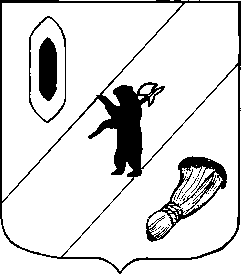 АДМИНИСТРАЦИЯ  ГАВРИЛОВ-ЯМСКОГОМУНИЦИПАЛЬНОГО  РАЙОНАПОСТАНОВЛЕНИЕО внесении изменений в постановлениеАдминистрации Гаврилов-Ямского муниципальногорайона от 21.02.2017 № 162В соответствии с Земельным кодексом Российской Федерации, постановлением Правительства Ярославской области от 02.04.2015 № 366-п «Об утверждении Порядка и условий размещения объектов на землях или земельных участках, находящихся в государственной или муниципальной собственности, без предоставления земельных участков и установления сервитутов на территории Ярославской области», Постановлением Правительства Российской Федерации от 27.11.2014 №1244 «Об утверждении правил выдачи разрешения на использование земель или земельного участка, находящихся в государственной или муниципальной собственности», Федеральным законом от 06.10.2003 № 131-Ф3 «Об общих принципах организации местного самоуправления в Российской Федерации», статьей 26 Устава Гаврилов-Ямского муниципального района Ярославской областиАДМИНИСТРАЦИЯ  МУНИЦИПАЛЬНОГО  РАЙОНА  ПОСТАНОВЛЯЕТ:1. Внести изменения в административный регламент предоставления муниципальной услуги, утвержденный постановлением Администрации Гаврилов-Ямского муниципального района от 21.02.2017 № 162 «Об утверждении административного регламента предоставления муниципальной услуги «Выдача разрешения на использование земель и земельных участков, находящихся в муниципальной собственности, без предоставления земельных участков и установления сервитута», согласно Приложению.    2. Контроль за исполнением настоящего постановления возложить на  заместителя Главы Администрации Гаврилов-Ямского муниципального района Таганова В.Н.3. Опубликовать постановление в районной массовой газете «Гаврилов-Ямский вестник» и разместить его на официальном сайте Администрации Гаврилов-Ямского муниципального района.4. Постановление вступает в силу с момента официального опубликования.Глава Администрациимуниципального района				                                            А.А.КомаровПриложение  к постановлению Администрации Гаврилов-Ямскогомуниципального районаот _          № _______Изменения,вносимые в административный регламент предоставления муниципальной услуги «Выдача разрешения на использование земель и земельных участков, находящихся в муниципальной собственности, без предоставления земельных участков и установления сервитута»	1. В разделе 2:	1.1. В пункте 2.5 слова «в течение 10 дней» заменить словами «в течение 10 рабочих дней».	1.2. Пункт 2.7.2 после абзаца 16 дополнить абзацем следующего содержания:	«- предоставления на бумажном носителе документов и информации, электронные образы которых ранее были заверены в соответствии с пунктом 7.2 части 1 статьи 16 Федерального закона от 27.07.2010 № 210-ФЗ, за исключением случаев, если нанесение отметок на такие документы либо их изъятие является необходимым условием предоставления муниципальной услуги, и иных случаев, установленных федеральными законами.».	1.3. Пункт 2.11 дополнить абзацем следующего содержания:«- земельный участок, на котором планируется размещение объекта, ограничен в обороте и содержание ограничения, установленное действующим законодательством Российской Федерации, запрещает размещение на таком земельном участке объекта, входящего в перечень.».2. В разделе 3:
2.1. В абзаце 17 пункта 3.3 слова «6 дней» заменить словами «6 рабочих дней».